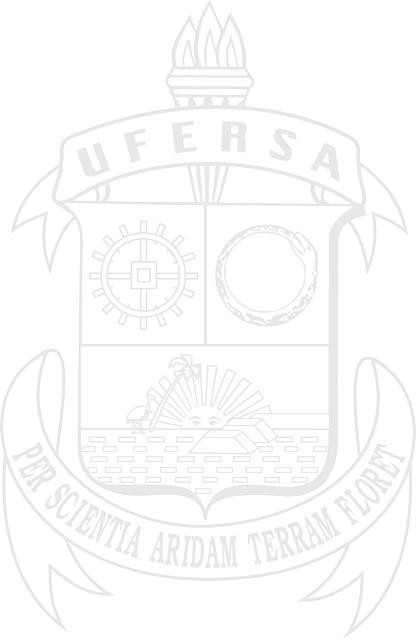 ANEXO IREQUERIMENTO DE INSCRIÇÃO - CREDENCIAMENTOEu (nome completo), inscrito no CPF n. (XXX), RG n. (XXX), venho solicitar o meu credenciamento como docente (permanente ou colaborador) no Programa de Pós-Graduação em Medicina Veterinária da UFERSA, para atuar na linha de pesquisa (escrever o nome da linha em que concorrerá), nos termos do Edital nº 24/2023 PROPPG/UFERSA.Uma vez credenciado, comprometo-me a manter a exclusividade de vínculo no PPGCA, sem participar de outros programas de pós-graduação como docente permanente ou colaborador, sob pena de descredenciamento.Nestes termos, peço deferimento.Mossoró-RN, xxx, de xxx de 2023.(Nome e assinatura do candidato)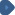 ANEXO IIFICHA DE PONTUAÇÃONome do(a) candidato(a):Somente serão considerados pontuados os documentos abaixo adquiridos nos últimos três anos, confor-me o edital (2021-2022-2023) e a pontuação atribuída deve observar o que consta do quadro referente ao Item 4.3. Os artigos devem ser encaminhados na íntegra, com cópia da página do Qualis/Capes indican- do a classificação do periódico.ANEXO IIIMODELO DE PLANO DE AÇÃOANEXO IVFORMULÁRIO PARA SUBMISSÃO DE DISCIPLINA AO PPGCAANEXO VFORMULÁRIO PARA INTERPOSIÇÃO DE RECURSO 	IDENTIFICAÇÃO DO PROPONENTE DO RECURSO	Nome: 	RECURSO	Redação do recurso ...Mossoró-RN, xxx, de xxx de 2023.(Nome e assinatura do candidato)NºTÍTULO DOS ARTIGOS PUBLICA- DOS(Igual referenciamento no C. Lattes)QUALIS PE- RIÓDICO DA PUBLICAÇÃOPONTUAÇÃO ATRIBUÍDA PELO CANDIDATOPONTUAÇÃO ATRIBUÍDA PELO COLEGI-ADO (NÃO PRE- ENCHER)12345Total do subitemTotal do subitemTotal do subitemNºORIENTAÇÕES DE DISCENTES DE GRADUAÇÃOQUALIS PE- RIÓDICO DA PUBLICAÇÃOPONTUAÇÃO ATRIBUÍDA PELO CANDIDATO(Observar pontua-ção atribuída no Item 4.3)PONTUAÇÃO ATRIBUÍDA PELO COLEGI- ADO (NÃO PREENCHER)12345Total do subitemTotal do subitemTotal do subitemNºORIENTAÇÕES DE DISCENTES DE MESTRADOQUALIS PE- RIÓDICO DA PUBLICAÇÃOPONTUAÇÃO ATRIBUÍDA PELO CANDIDATO(Observar pontua- ção atribuída no Item 4.3)PONTUAÇÃO ATRIBUÍDA PELO COLEGI- ADO (NÃO PREENCHER)12345Total do subitemTotal do subitemTotal do subitemNºORIENTAÇÕES DE DISCENTES DE DOUTORADOQUALIS PE- RIÓDICO DA PUBLICAÇÃOPONTUAÇÃO ATRIBUÍDA PELO CANDIDATO(Observar pontua-ção atribuída no Item 4.3)PONTUAÇÃO ATRIBUÍDA PELO COLEGI- ADO (NÃO PREENCHER)12345PLANO DE AÇÃO – PPGCAPLANO DE AÇÃO – PPGCANOME CANDIDATOLINHA DE PESQUISA1. ENSINO*1. ENSINO*1.1 Nome de disciplina1.2 Ementa da disciplina1.3 Quantidade de oferta anual1.5 Formas criativas e efetivas de inte gração entre a graduação e pós-graduação2. PESQUISA/PARCERIAS2. PESQUISA/PARCERIAS2.1 Estratégias para ações de internaci-onalização2.1 Vínculos com redes de pesquisanacional e internacional2.2 Trajetória do pesquisador que justifique sua adesão à linha de pesquisa2.3 Parcerias ativas ou intenção de fomentar2.4 Tipo de produção que espera ao conduzir pesquisas no âmbito do Pro-grama3. EXTENSÃO/INSERÇÃO SOCIAL3. EXTENSÃO/INSERÇÃO SOCIAL3.1 Elaboração de projetos que envol- vam ações associadas a questões sociais e ambientais3.2 Articulação com a comunidade no sentido de disponibilizar ou desenvol- ver produtos os processos de inovação.3.3 Cooperação com instituições de ensino por meio de ações pré- estabelecidas com o intuito de melhorar o ensino médio e básicoA proposta de disciplina de que trata o Item 1 deverá conter referências (mínimo de 10 indicações entre artigos científicos e livros) atualizadas (com artigos e obras editadas em 2020 - 2023, excetuando-se os clássicos) e que possua, no mínimo, 50% de títulos emlíngua estrangeira. Caso o(a) candidato(a) deseje indicar disponibilidade para ofertar disciplina já em curso, deverá incorporar a infor- mação no Plano de Ação.A proposta de disciplina de que trata o Item 1 deverá conter referências (mínimo de 10 indicações entre artigos científicos e livros) atualizadas (com artigos e obras editadas em 2020 - 2023, excetuando-se os clássicos) e que possua, no mínimo, 50% de títulos emlíngua estrangeira. Caso o(a) candidato(a) deseje indicar disponibilidade para ofertar disciplina já em curso, deverá incorporar a infor- mação no Plano de Ação.IDENTIFICAÇÃOIDENTIFICAÇÃOIDENTIFICAÇÃOCURSO(S)DEPARTAMENTO/CENTRODEPARTAMENTO/CENTRONOME DO COMPONENTE CURRICULARNOME DO COMPONENTE CURRICULARNOME DO COMPONENTE CURRICULARCÓDIGOSITUAÇÃOPOSIÇÃO NA INTEGRALIZAÇÃOInserir o código da disci- plina atual e para disci- plinas novas deixar em brancoObrigatória ( )Semestral ( )Inserir o código da disci- plina atual e para disci- plinas novas deixar em brancoOptativa (  )Anual ( )DOCENTE(S)DOCENTE(S)DOCENTE(S)CARGA HORÁRIA (30h, 45h, 60h etc)CARGA HORÁRIA (30h, 45h, 60h etc)CARGA HORÁRIA (30h, 45h, 60h etc)CARGA HORÁRIA (30h, 45h, 60h etc)CARGA HORÁRIA TO- TAL NÚMERO de CRÉDI- TOS(15h/aula = 1 Crédito)TEÓRICAPRÁTICATEÓRICO- PRÁTICATOTALCARGA HORÁRIA TO- TAL NÚMERO de CRÉDI- TOS(15h/aula = 1 Crédito)OBJETIVOS DA DISCIPLINAOBJETIVOS DA DISCIPLINAOBJETIVOS DA DISCIPLINAOBJETIVOS DA DISCIPLINAOBJETIVOS DA DISCIPLINAEMENTAEMENTAEMENTAEMENTAEMENTAA ementa é um breve resumo, onde se faz a apresentação clara, concisa e objetiva do que se vai estu- dar e os procedimentos a serem realizados em uma determinada disciplina/atividade. São apresenta- dos sob a forma de frases nominais e a redação é contínua.A ementa é um breve resumo, onde se faz a apresentação clara, concisa e objetiva do que se vai estu- dar e os procedimentos a serem realizados em uma determinada disciplina/atividade. São apresenta- dos sob a forma de frases nominais e a redação é contínua.A ementa é um breve resumo, onde se faz a apresentação clara, concisa e objetiva do que se vai estu- dar e os procedimentos a serem realizados em uma determinada disciplina/atividade. São apresenta- dos sob a forma de frases nominais e a redação é contínua.A ementa é um breve resumo, onde se faz a apresentação clara, concisa e objetiva do que se vai estu- dar e os procedimentos a serem realizados em uma determinada disciplina/atividade. São apresenta- dos sob a forma de frases nominais e a redação é contínua.A ementa é um breve resumo, onde se faz a apresentação clara, concisa e objetiva do que se vai estu- dar e os procedimentos a serem realizados em uma determinada disciplina/atividade. São apresenta- dos sob a forma de frases nominais e a redação é contínua.CONTEÚDO PROGRAMÁTICOCONTEÚDO PROGRAMÁTICOCONTEÚDO PROGRAMÁTICOCONTEÚDO PROGRAMÁTICOCONTEÚDO PROGRAMÁTICOUNIDADE ITPT-P1.2.3.4.UNIDADE IITPT-P1.2.3.4.UNIDADE IIITPT-P1.2.3.4.MÉTODOSMÉTODOSMÉTODOSTÉCNICASRECURSOS DIDATICOSINSTRUMENTOS DE AVA- LIAÇÃOREFERÊNCIAS BIBLIOGRAFICAS (ABNT 2000)BIBLIOGRAFIA BÁSICABIBLIOGRAFIA COMPLEMENTARAPROVAÇÃO PELO COLEGIADOAPROVAÇÃO PELO COLEGIADODATACOORDENADOR DO PPGCAAPROVAÇÃO PELO CONSEPEAPROVAÇÃO PELO CONSEPEDATACOORDENADOR DO PPGCA